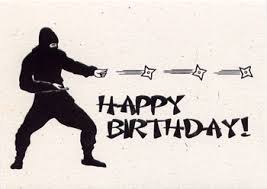 JANUARYFEBRUARYMARCHAPRILTemmy – 6Rose – 9MAYJUNEJULYAUGUSTMichelle - 6Melissa - 18Grace – 30Kirsten – 4Pam - 19Shelly – 24Becky – 4Kristen - 4Patti – 24Jax - 31SEPTEMBEROCTOBERNOVEMBERDECEMBERCheryl – 7Tee - 11Virginia - 21Chelsea - 2May- 8Jeanette - 18Anne – 24Maureen – 9Amy - 27